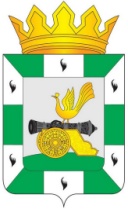 МУНИЦИПАЛЬНОЕ ОБРАЗОВАНИЕ «СМОЛЕНСКИЙ РАЙОН» СМОЛЕНСКОЙ ОБЛАСТИ   СМОЛЕНСКАЯ РАЙОННАЯ ДУМАРЕШЕНИЕот 21 марта 2018 года             № 22О награждении организаций и работников организаций, предприятий и учреждений Почётными грамотами и Дипломами муниципального образования «Смоленский район» Смоленской области по итогам работы за 2017 годРуководствуясь решением Смоленской районной Думы от 26 февраля 2016 года № 16 «Об утверждении положений о Дипломе и Почётной грамоте муниципального образования «Смоленский район» Смоленской области», Положением об учреждении переходящего Приза Администрации муниципального образования «Смоленский район» имени Героя Социалистического Труда Ф.С.Васильева, утверждённым решением Смоленской районной Думы от 4 февраля 2004 года № 13, Уставом муниципального образования «Смоленский район» Смоленской области, Смоленская районная ДумаРЕШИЛА: 1. Подведя итоги работы за 2017 год среди коллективов сельскохозяйственных предприятий Смоленского района Смоленской области: 1.1. Признать победителем соревнования, занявшим Первое место – СПК «Талашкино-Агро» (председатель Безсонов Игорь Юрьевич), наградить переходящим Призом Администрации муниципального образования «Смоленский район» Смоленской области имени Героя Социалистического Труда Фёдора Степановича Васильева, наградить Дипломом муниципального образования «Смоленский район» Смоленской области и денежной премией в сумме 35 000 рублей. 2. Подведя итоги работы за 2017 год среди сельскохозяйственных товаропроизводителей Смоленского района Смоленской области: 	2.1. Признать победителем соревнования в номинации «За достижение высоких производственных показателей среди сельскохозяйственных организаций»:- занявшим Первое место - ООО «Козинский тепличный комбинат» (генеральный директор Гриневич Валерий Викторович), наградить Дипломом муниципального образования «Смоленский район» Смоленской области и денежной премией в сумме 20 000 рублей;- занявшим Второе место – ОАО «Смоленское» по племенной работе (генеральный директор Шумейко Николай Николаевич), наградить Дипломом муниципального образования «Смоленский район» Смоленской области и денежной премией в сумме 15 000 рублей;- занявшим Третье место  –  МУП «Новое Замощье» (директор Савицкая Татьяна Яковлевна), наградить Дипломом муниципального образования «Смоленский район» Смоленской области и денежной премией в сумме 10 000 рублей.2.2. Признать победителем соревнования  в номинации «За достижение высоких производственных показателей среди крестьянских (фермерских) хозяйств»:- занявшим Первое место – индивидуальный предприниматель Глава крестьянского (фермерского) хозяйства Ковалев Владислав Викторович, наградить Дипломом муниципального образования «Смоленский район» Смоленской области и денежной премией в сумме 15 000 рублей;- занявшим Второе место – индивидуальный предприниматель Глава крестьянского (фермерского) хозяйства Луканченков Николай Петрович, наградить Дипломом муниципального образования «Смоленский район» Смоленской области и денежной премией в сумме 10 000 рублей;- занявшим Третье место – индивидуальный предприниматель Глава крестьянского (фермерского) хозяйства Рубцов Владимир Ильич, наградить Дипломом муниципального образования «Смоленский район» Смоленской области и денежной премией в сумме 5 000 рублей;3. Подведя итоги работы за 2017 год среди предприятий, организаций, учреждений района Смоленского района Смоленской области: 3.1. Признать победителем соревнования среди предприятий, организаций, учреждений района за 2017 год в номинации «Промышленность»  индивидуального предпринимателя  Ненахову Юлию Петровну, наградить Дипломом муниципального образования «Смоленский район» Смоленской области и Кубком.          Рекомендовать премировать руководителя в размере его среднемесячной оплаты труда за счет средств предприятия (организации) и поощрить других лучших работников.3.2. Признать победителем соревнования среди предприятий, организаций, учреждений района за 2017 год в номинации «Торговля» индивидуального предпринимателя Афонову Светлану Анатольевну наградить Дипломом муниципального образования «Смоленский район» Смоленской области и Кубком. Рекомендовать премировать руководителя в размере его среднемесячной оплаты труда за счет средств предприятия (организации) и поощрить других лучших работников.3.3. Признать победителем соревнования среди предприятий, организаций, учреждений района за 2017 год в номинации «Жилищно-коммунальное хозяйство»  «ООО  «Коммунальные системы «Жуково»  (директор Толпыго Николай Иванович),  наградить Дипломом муниципального образования «Смоленский район» Смоленской области и Кубком. Рекомендовать премировать руководителя в размере его среднемесячной оплаты труда за счет средств предприятия (организации) и поощрить других лучших работников.4. В конкурсе «Предприниматель года – 2017»:4.1. Признать победителем конкурса «Предприниматель года – 2017» среди субъектов малого и среднего предпринимательства муниципального образования «Смоленский район» Смоленской области в номинации «Производство сельскохозяйственной продукции» Табасаранского Руфата Юсифовича – председателя Совета директоров ООО «Птицефабрика «Сметанино», наградить Дипломом муниципального образования «Смоленский район»  Смоленской области и Кубком. Рекомендовать премировать руководителя в размере его среднемесячной оплаты труда за счет средств предприятия (организации) и поощрить других лучших работников.4.2. Признать победителем конкурса «Предприниматель года – 2017» среди субъектов малого и среднего предпринимательства муниципального образования «Смоленский район» Смоленской области в номинации  «Производство продукции промышленного назначения» Локтионова Павла Ивановича – генерального директора ЗАО «Баутек», наградить Дипломом муниципального образования «Смоленский район» Смоленской области и Кубком. Рекомендовать премировать руководителя в размере его среднемесячной оплаты труда за счет средств предприятия (организации) и поощрить других лучших работников.4.3. Признать победителем конкурса «Предприниматель года – 2017» среди субъектов малого и среднего предпринимательства муниципального образования «Смоленский район»  Смоленской области в номинации  «Строительство и ремонт»  Тишкова Владимира Михайловича – генерального директора ЗАО ПКФ «РБДС», наградить Дипломом муниципального образования «Смоленский район» Смоленской области и Кубком. Рекомендовать премировать руководителя в размере его среднемесячной оплаты труда за счет средств предприятия (организации) и поощрить других лучших работников.5. Наградить Почётной грамотой муниципального образования «Смоленский район» Смоленской области за высокие достижения в труде по итогам работы за 2017 год и выплатить единовременное денежное вознаграждение в размере 3000 рублей за счет средств организаций, предприятий, учреждений:Председатель Смоленской районной Думы                                                      Ю.Г. Давыдовский1.Лапеченкова Николая Сергеевича- Главу муниципального образования  Лоинского  сельского поселения Смоленского района Смоленской области;2.Соловьеву  Елену Сергеевну- Главу муниципального образования Гнездовского  сельского поселения Смоленского  района Смоленской области;3.Алексеенкова Владимира Николаевича- Главу муниципального образования Корохоткинского сельского поселения Смоленского  района Смоленской области; 4.Тихонова Дениса Юрьевича- грузчика  ООО «Птицефабрика «Сметанино»; 5.Блатуна Дмитрия Николаевича- слесаря ООО «Птицефабрика  «Сметанино»; 6.Гришину Надежду Вячеславовну- оператора цеха сбора, сортировки и упаковки яиц ООО «Птицефабрика  «Сметанино»;7.Иволгу Сергея Алексеевича- водителя ООО «Птицефабрика «Сметанино»;8.Вальковского Николая Александровича- тракториста ЗАО «Агрофирма-Катынь»;9.Малинченкова Василия Владимировича- технолога ИП Аксенова;10.Фильчагову Наталью Ивановну- оператора автоматической линии производства молочной продукции ИП Аксенова;11.Шкуратову Ольгу Николаевну- оператора автоматической линии производства молочной продукции ИП Аксенова;12.Пликину Елену Михайловну- доярку СПК  «Племзавод «Доброволец»;13.Позднякову Марину Владимировну-  тепличницу ПСХК «Тепличный комбинат №1»;14.Королькову Ирину Валентиновну-  тепличницу ПСХК «Тепличный комбинат №1»;15.Андреева Алексея Валерьевича- тракториста ООО «Козинский тепличный комбинат»;16.Голубцова Владислава Александровича- агронома  открытого грунта  ООО «Козинский тепличный комбинат»;17.Васильева Валерия Александровича- тракториста ООО «Козинский тепличный комбинат»;18.Винниченко Андрея Евгеньевича- слесаря по ремонту техники  ООО «Козинский тепличный комбинат»;19.Репеева Николая Ивановича - тракториста ООО «Козинский тепличный комбинат»;20.Медви́дь  Галину Мироновну- тепличницу ООО «Козинский тепличный комбинат»;21.Блинова Дмитрия Игоревича- инженера по эксплуатации автотехники          ООО «Козинский тепличный комбинат»;22.Даниленкову Людмилу Алексеевну - тепличницу ООО «Козинский тепличный комбинат»;23.Ли Алексея Георгиевича- слесаря по ремонту техники ООО «Козинский тепличный комбинат»;24.Федорову Галину Петровну- тепличницу ООО «Козинский тепличный комбинат»;25.Бударина Вячеслава Викторовича - механизатора ЗАО им. Мичурина;26.Козлову Зою Ивановну- оператора машинного доения ЗАО им. Мичурина;27.Арбузова Алексея Валентиновича- разнорабочего  ИП Главы крестьянского (фермерского) хозяйства Байрамова Ф.Э.;28.Парфенову Евгению Александровну- заведующую магазином №23 Смоленского райпо;29.Надточий  Гульширу- заведующую магазином № 33 Смоленского райпо;30.Лозинову Яну Николаевну- бухгалтера ИП Низамов;31.Низамову Лину Игоревну- заведующую магазином ООО «Арзан»;32.Минаеву Валентину Викторовну- повара  5 разряда закусочной №22  ООО «Смоленскинжсельстрой»;33.Медведеву Ирину Геннадьевну- заведующего производством  закусочной №22 ООО «Смоленскинжсельстрой»;34.Мозолева Дмитрия Александровича - главного механика ОАО «Агровод»;35.Лаврентьеву Ларису Валерьевну- начальника планово-технического отделаОАО «Агровод»;36.Ковалева Сергея Александровича- директора  ООО «Смоленский завод ЖБИ-1»;37.Матвеева Александра Кузьмича- начальника производства ООО «Смоленский завод ЖБИ-1»;38.Гуркову Елену Олеговну- главного бухгалтера ООО «Смоленский завод ЖБИ-1»;39.Мендурова  Михаила Васильевича- оператора печей обжига ООО «Фаянс»;40.Старовойтову Наталью Георгиевну- литейщика санитарно-строительных изделий  ООО «Фаянс»;41.Шкаликову Елену Михайловну- литейщика санитарно-строительных изделий  ООО «Фаянс»;42.Попкову Наталью Михайловну- главного бухгалтера МУЭП «Михновское»;43.Цурикова Сергея Васильевича- слесаря  котельной ОАО «САРС-Катынь»;44.Матошкина Андрея Вячеславовича- старшего менеджера ООО СПП «Бетонгарант»;45.Ефимцова Александра Александровича- заместителя директора  ООО СПП «Бетонгарант»;46.Ефименко Светлану Игоревну- бухгалтера-кассира ООО  СПП «Бетонгарант»;47.Кузину Елену Викторовну- директора  муниципального бюджетного учреждения дополнительного образования «Катынская детская школа искусств» Смоленского района Смоленской области;48. Захаренкова Сергея Николаевича- руководителя кружка Дивасовского сельского дома культуры филиала муниципального бюджетного учреждения культуры клубного типа «Районный дом культуры» муниципального образования «Смоленский район» Смоленской области;49.Хохлову Ирину Николаевну- преподавателя теории музыки муниципального бюджетного учреждения дополнительного образования «Пригорская детская школа искусств» Смоленского района Смоленской области;50.Неганову  Елену Валентиновну- заведующую  Кощинской сельской библиотекой – филиалом № 9 муниципального бюджетного учреждения культуры «Смоленская межпоселенческая централизованная библиотечная система» муниципального образования «Смоленский район» Смоленской области;51.Копачеву Ольгу Ивановну- заведующую Касплянской сельской библиотекой - филиалом № 10 муниципального бюджетного учреждения культуры «Смоленская межпоселенческая централизованная библиотечная система» муниципального образования «Смоленский район» Смоленской области;52.Романову Галину Николаевну - директора Талашкинского сельского дома культуры филиала муниципального бюджетного учреждения культуры клубного типа «Районный дом культуры» муниципального образования «Смоленский район» Смоленской области;53.Чичиндаева Валерия Викторовича - аккомпаниатора  муниципального бюджетного учреждения культуры клубного типа «Районный дом культуры» муниципального образования «Смоленский район» Смоленской области;54.Войтюк Татьяну Сергеевну- художественного руководителя Талашкинского сельского дома культуры филиала муниципального бюджетного учреждения культуры клубного типа «Районный дом культуры» муниципального образования «Смоленский район» Смоленской области.55.Журавлеву Светлану Олеговну- преподавателя по классу хореографии муниципального бюджетного учреждения дополнительного образования «Кощинская детская школа искусств» Смоленского района Смоленской области;56.Григорьеву Ирину Николаевну- инспектора 2 категории отдела  СОГКУ «Центр занятости населения города Смоленска»  в Смоленском районе;57.Кирсанову Наталью Павловну- главного государственного налогового инспектора отдела выездных проверок Межрайонной ИФНС России № 6 по Смоленской области;  58.Анищенкову Екатерину Сергеевну-  старшего государственного налогового инспектора      отдела камеральных проверок №1 Межрайонной  ИФНС России № 6 по Смоленской области;59.Пантюхову Татьяну Михайловну- помощника начальника отделения по воинскому учету отделения планирования, предназначения, подготовки и учета мобилизационных ресурсов Военного Комиссариата  Смоленского района Смоленской области;60.Савченкову Татьяну Михайловну- директора муниципального бюджетного общеобразовательного учреждения  Волоковской средней школы Смоленского района Смоленской области;61.Старовойтову Нину Илларионовну- директора  муниципального бюджетного общеобразовательного учреждения  Катынской  средней школы Смоленского района Смоленской области;62.Рябикову Надежду Федоровну- директора  муниципального бюджетного общеобразовательного учреждения  Печерской средней школы Смоленского района  Смоленской области;63.Ковалеву Марину Владимировну- главного бухгалтера СОГБПОУ «Техникум отраслевых технологий»;64.Чмурову Надежду Петровну- мастера производственного обучения СОГБПОУ «Техникум отраслевых технологий»;65.Логоватовскую Аллу Николаевну- врача-эндокринолога  поликлиники ОГБУЗ «Смоленская ЦРБ»;66.Федоренкову Ирину Витальевну- заведующего Гедеоновским фельдшерско-акушерским пунктом -  фельдшера ОГБУЗ «Смоленская ЦРБ»;67.Астапенкову Светлану Витальевну- фельдшера Дивасовского фельдшерско-акушерского пункта ОГБУЗ «Смоленская ЦРБ»;68.Николаенко Елену Викторовну- секретаря ОГБУЗ «Смоленская ЦРБ»;69.Романова Виктора Викторовича- водителя  автомобиля отделения скорой медицинской  помощи ОГБУЗ «Смоленская ЦРБ».